Лечебная физкультура проводится два раза в неделю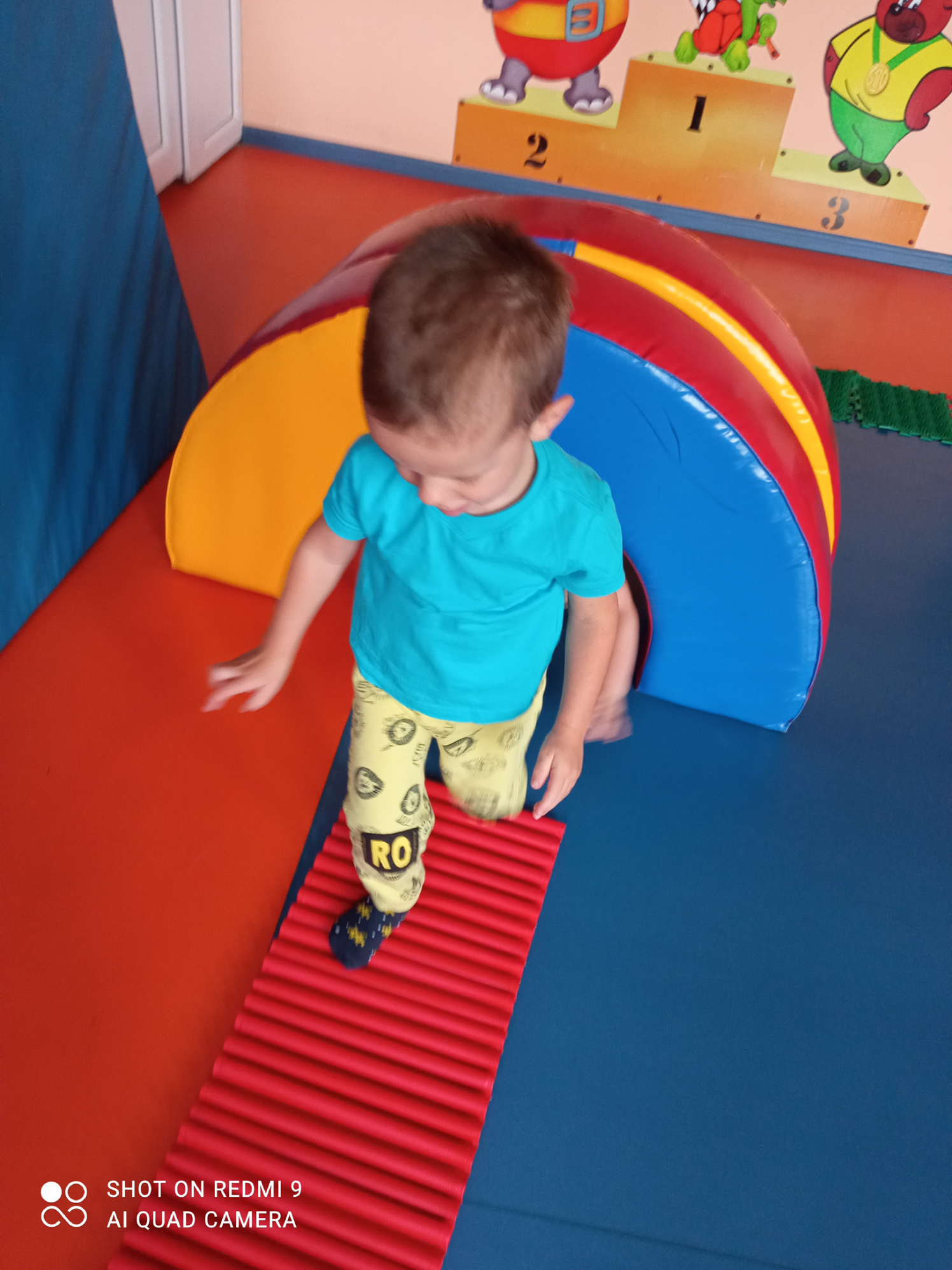 Су-Джок терапи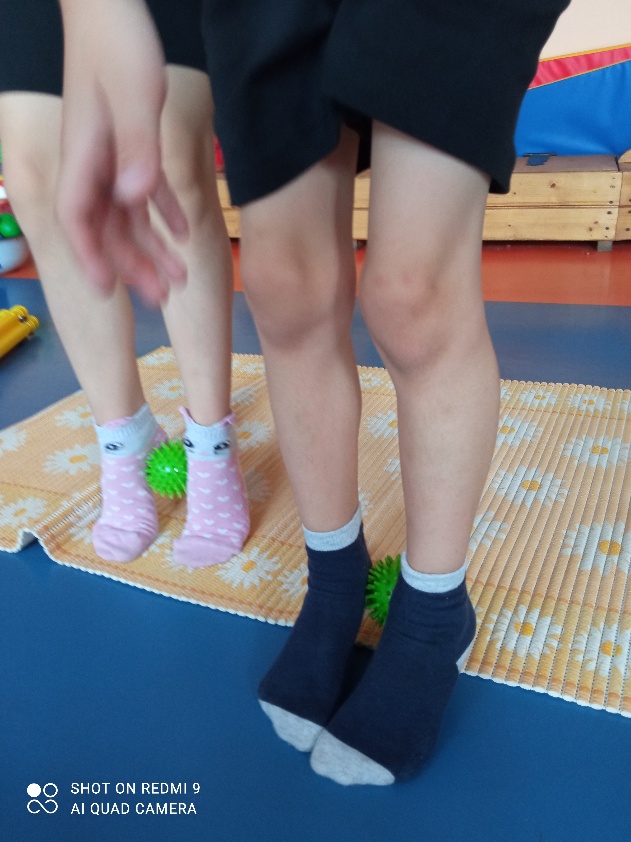 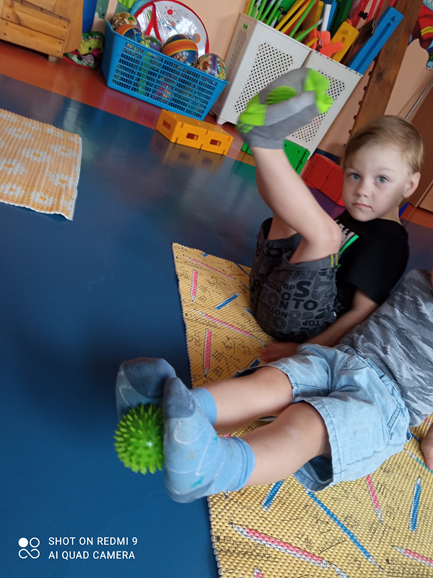 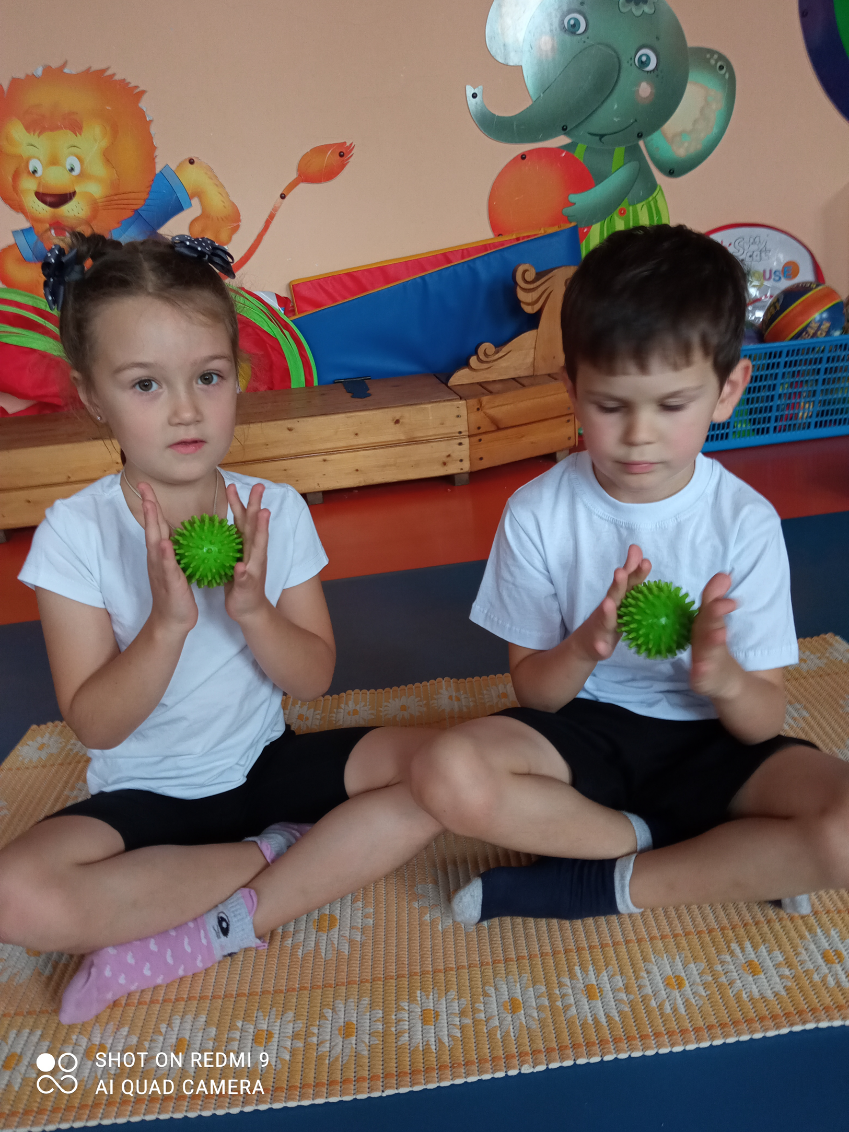 Ходим по янтарю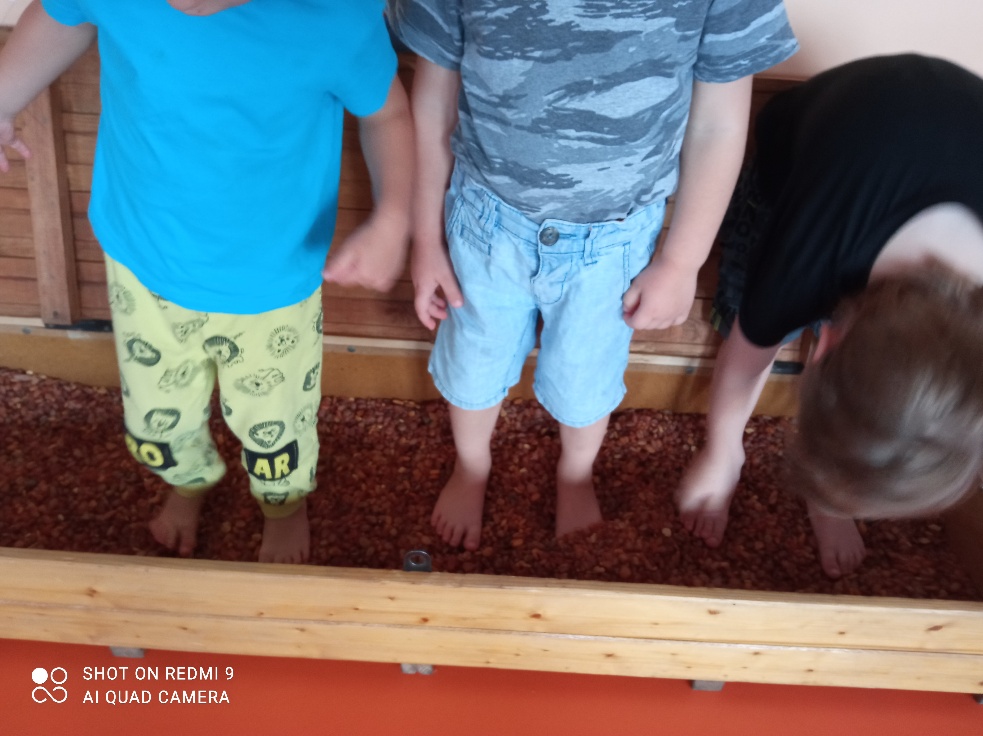 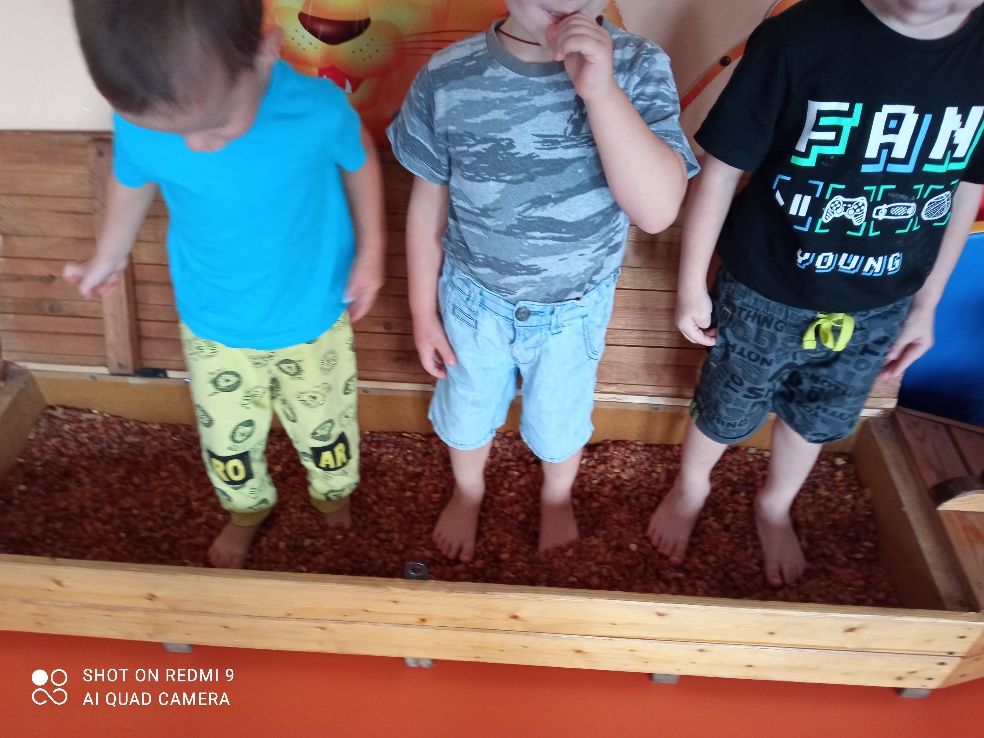 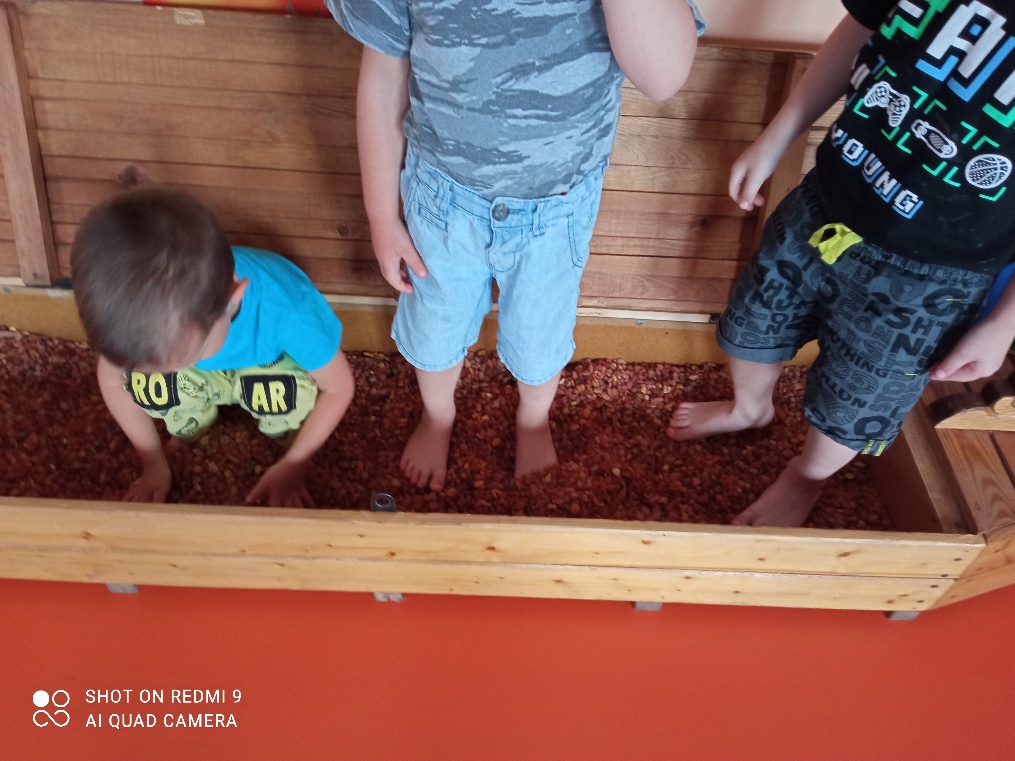 По массажным дорожкам и тунель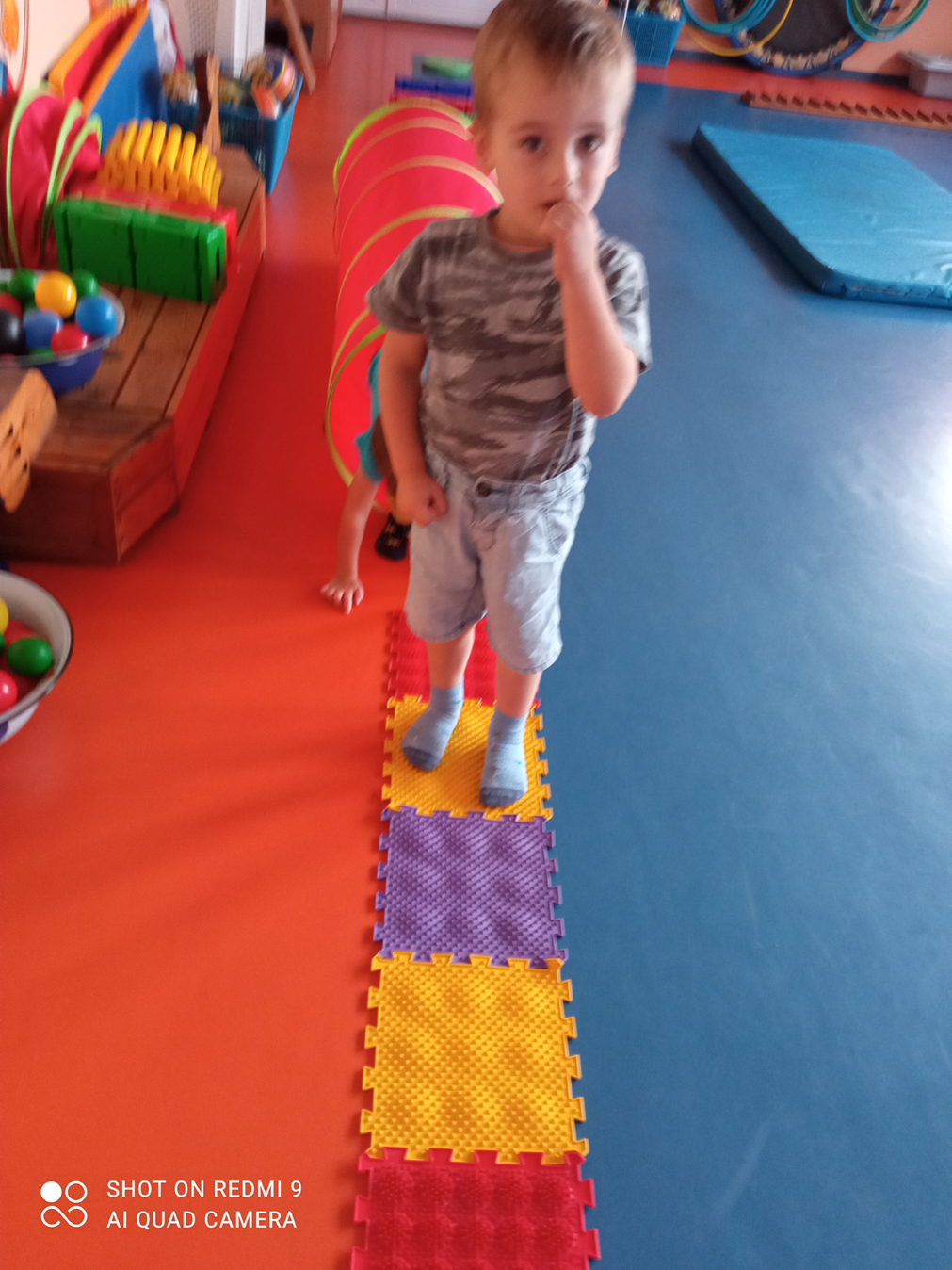 Диск здоровья для здоровья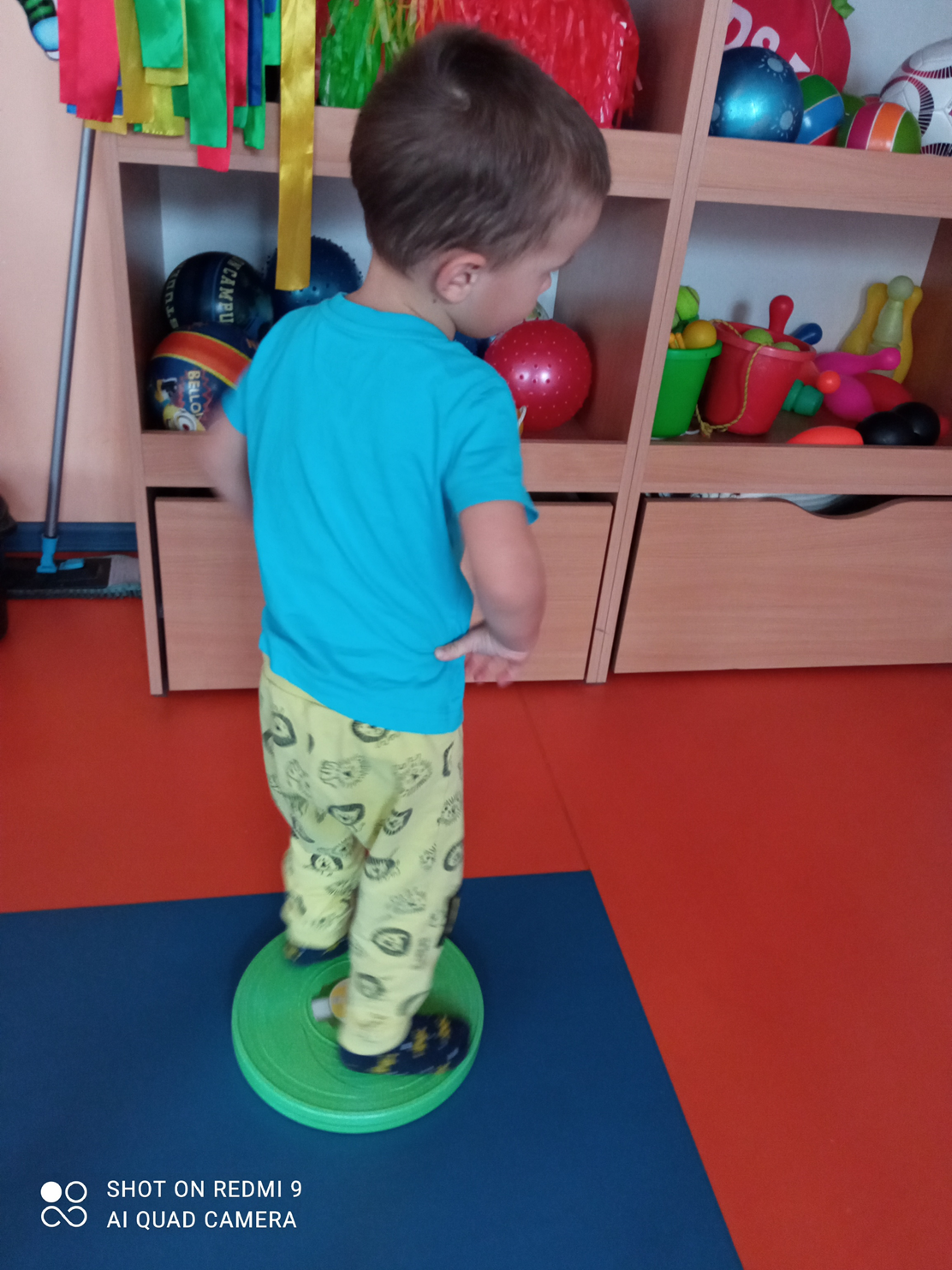 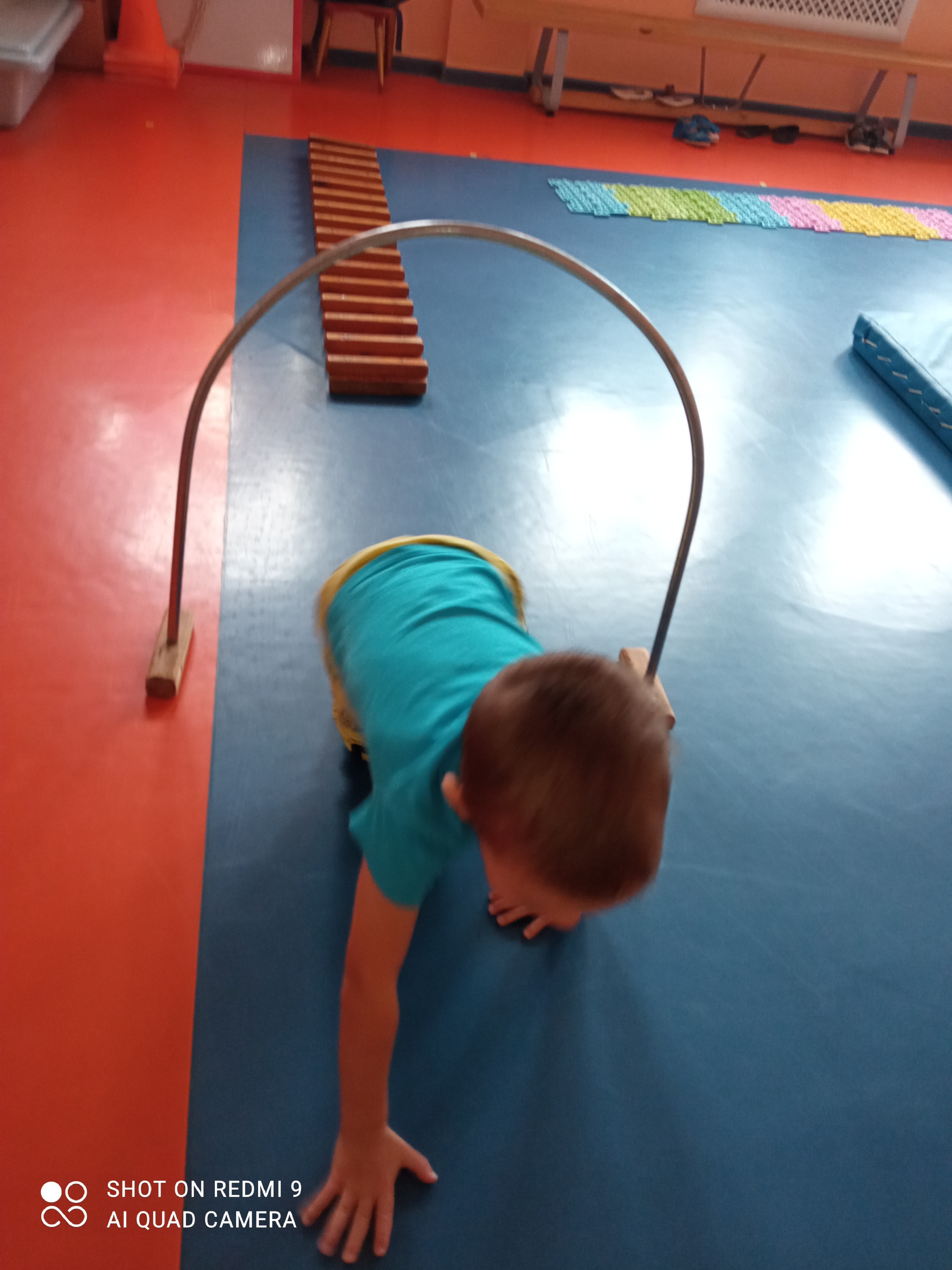 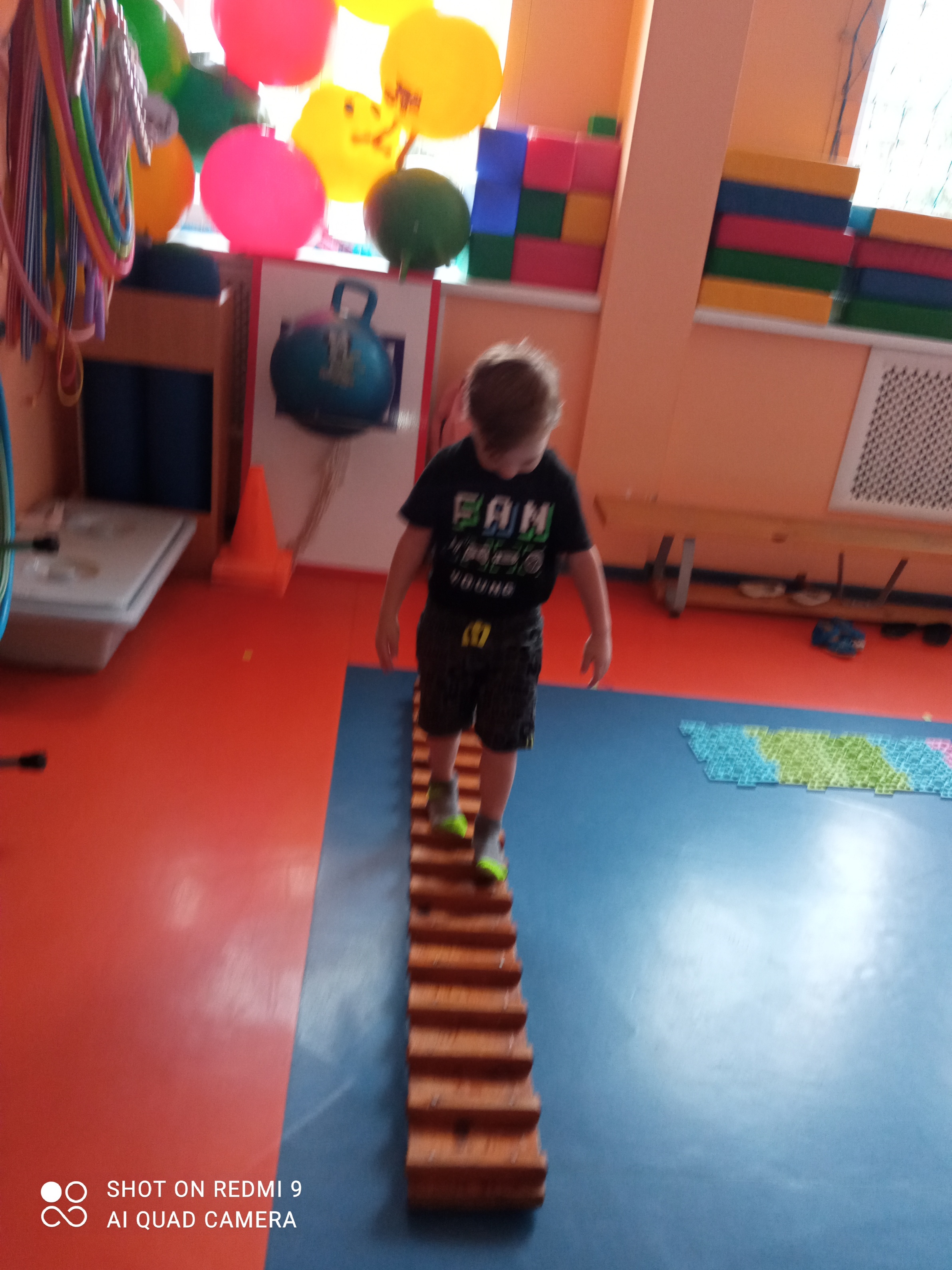 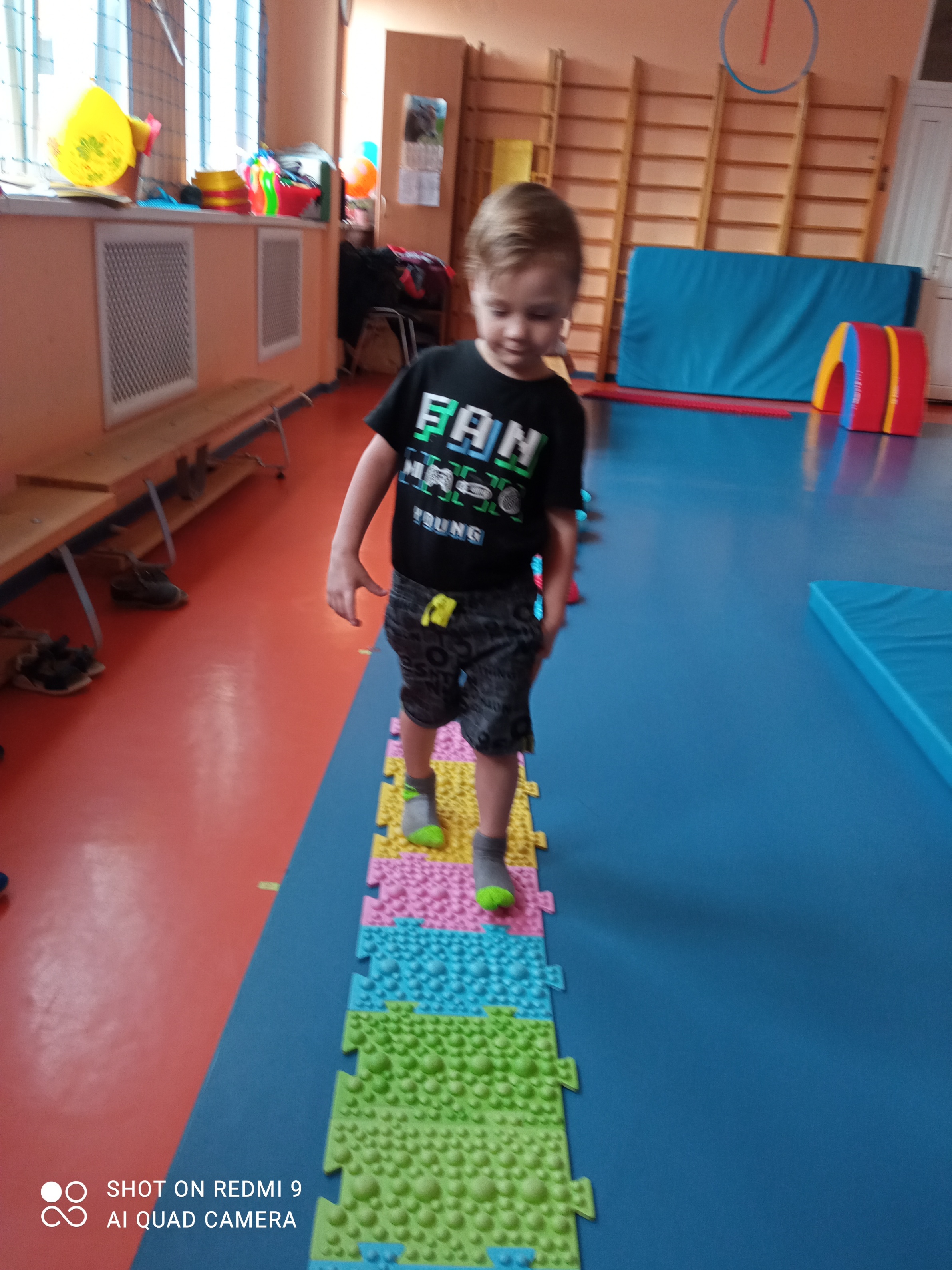 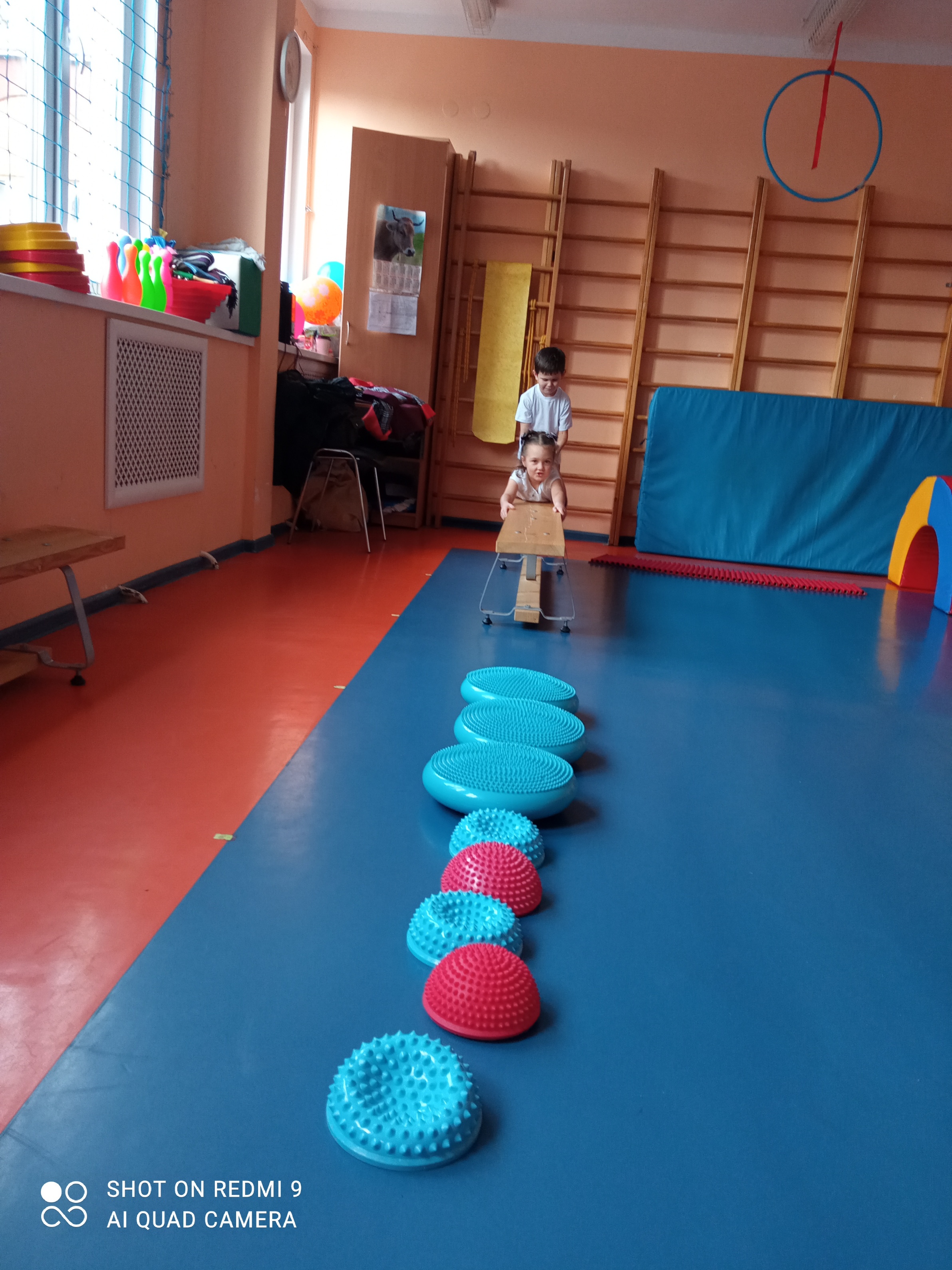 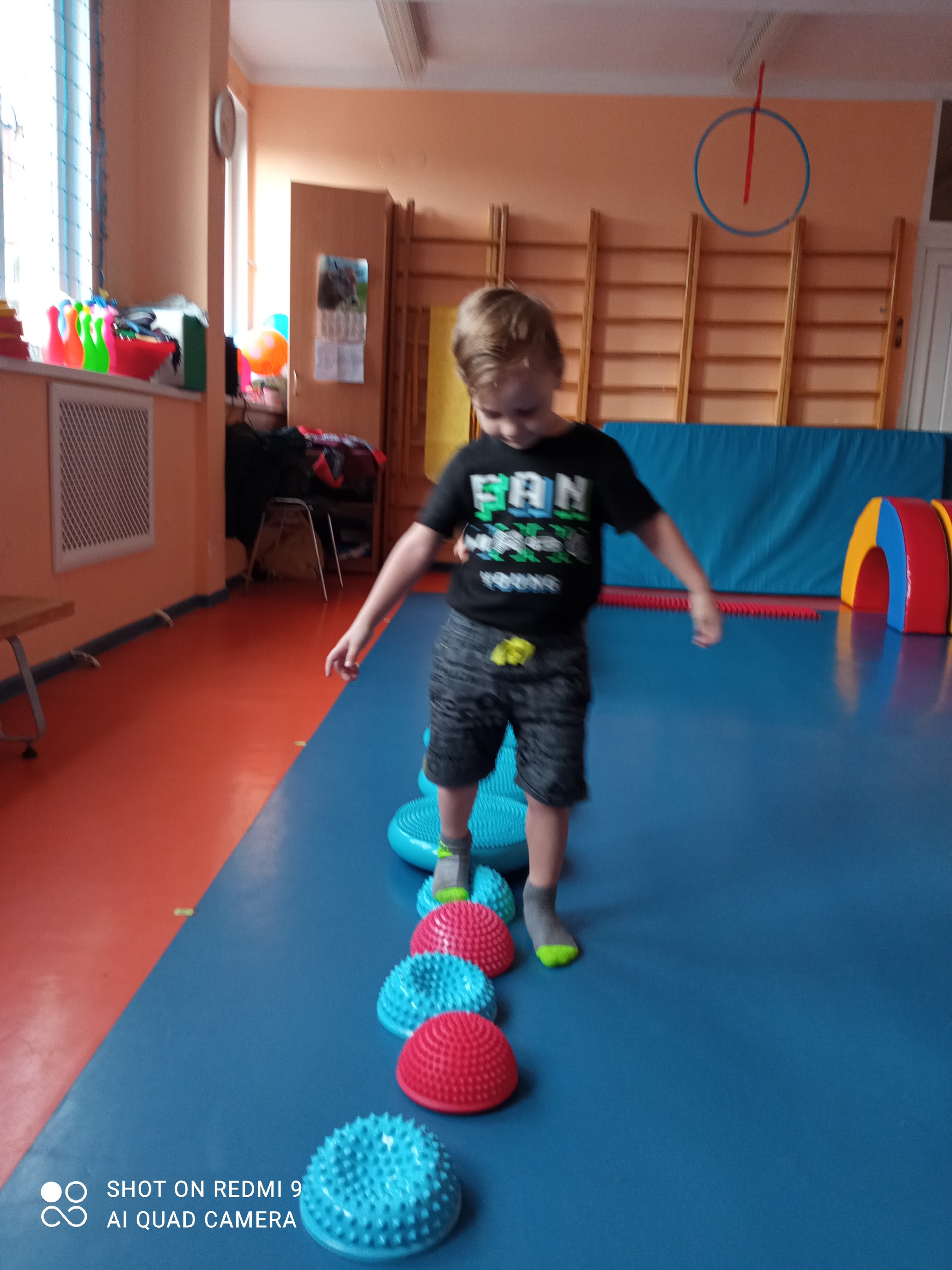 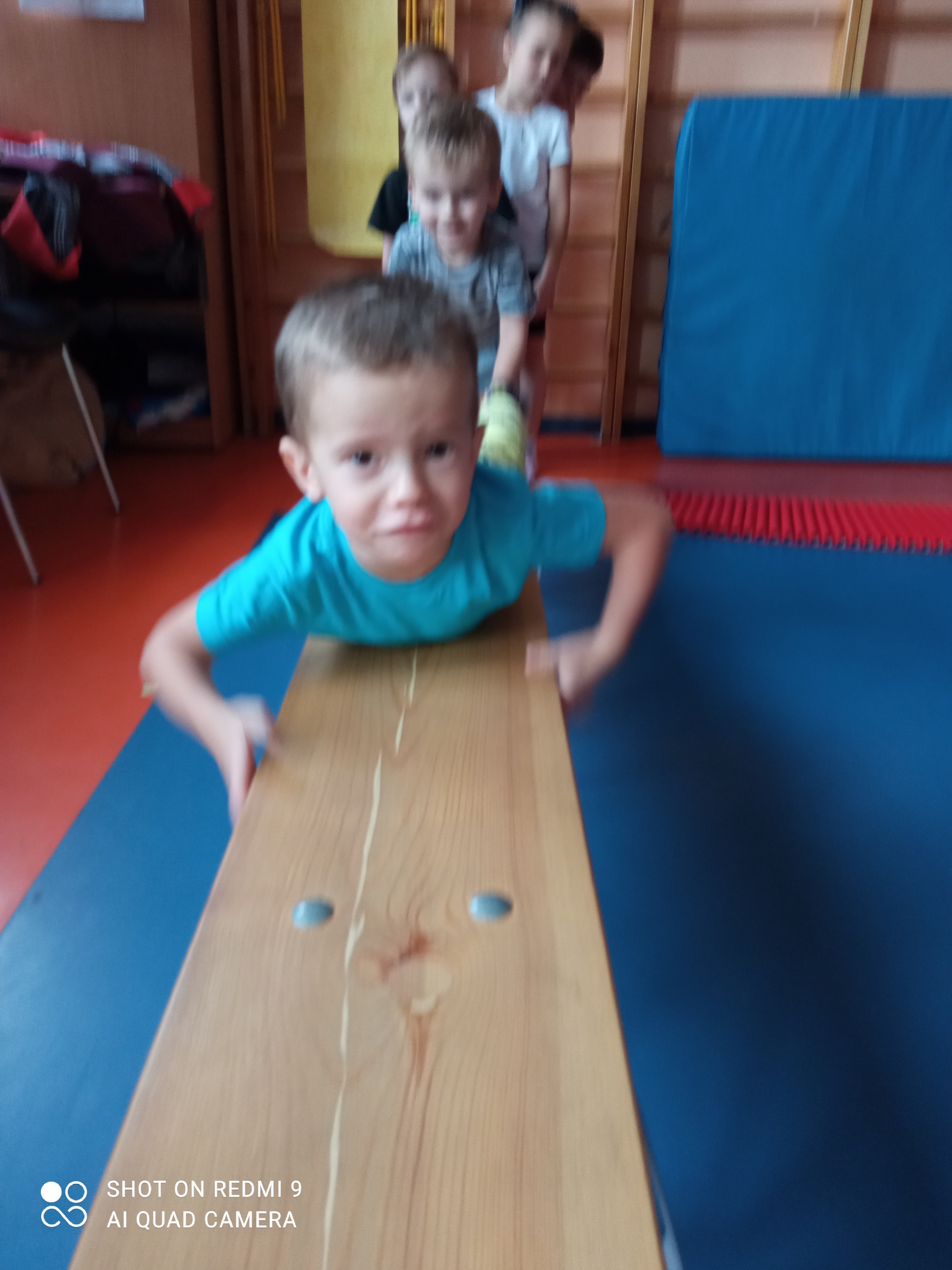 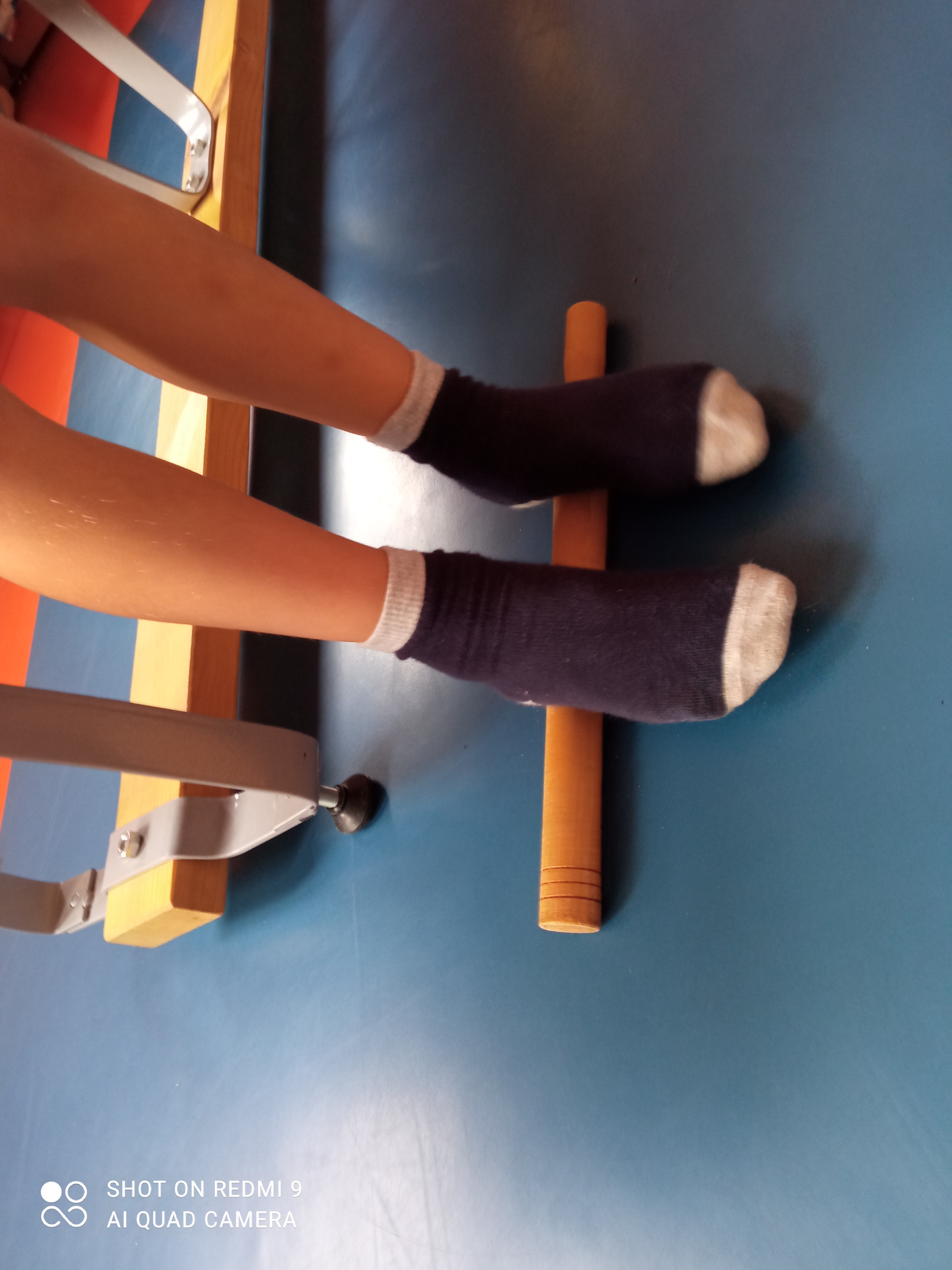 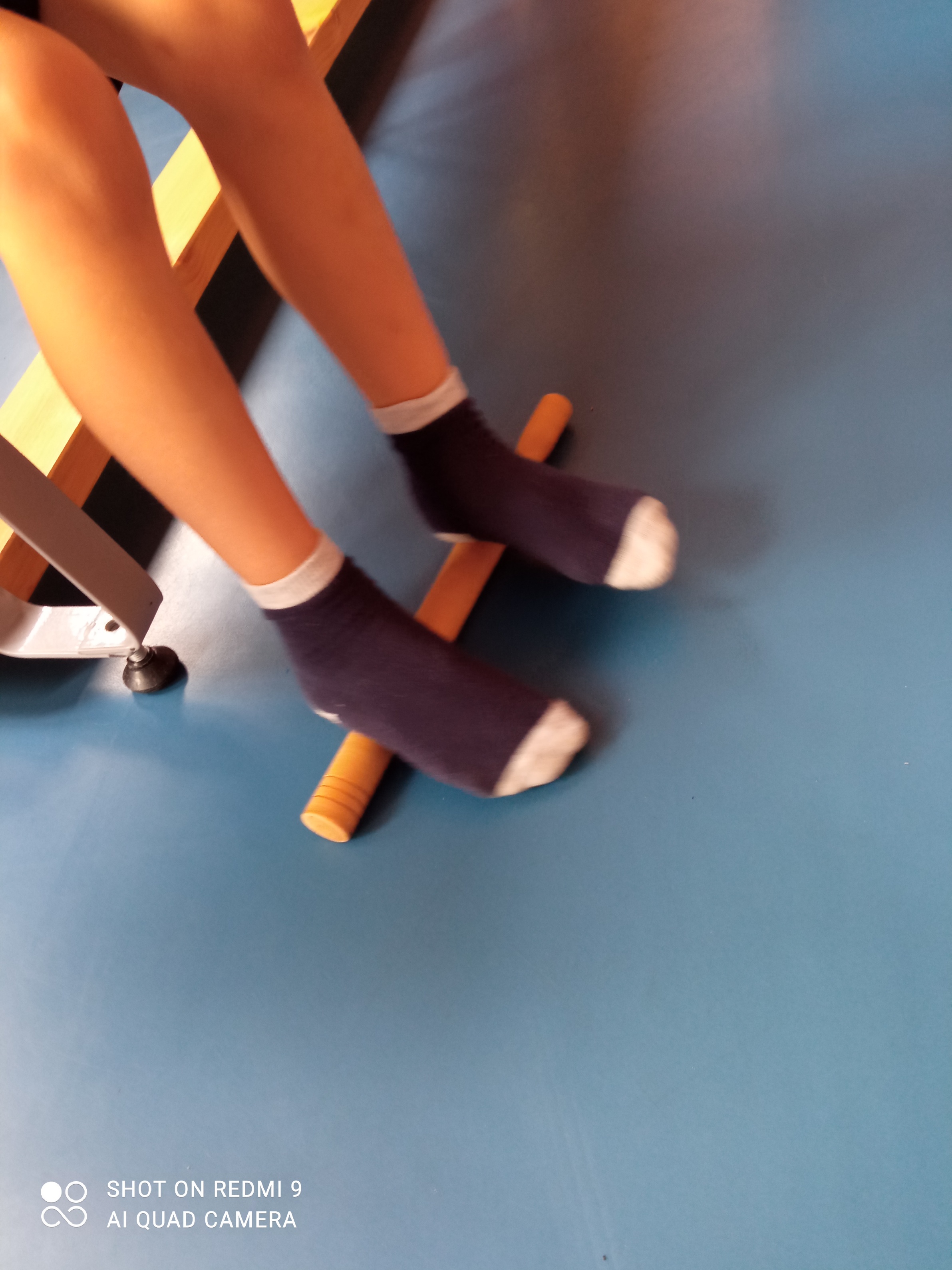 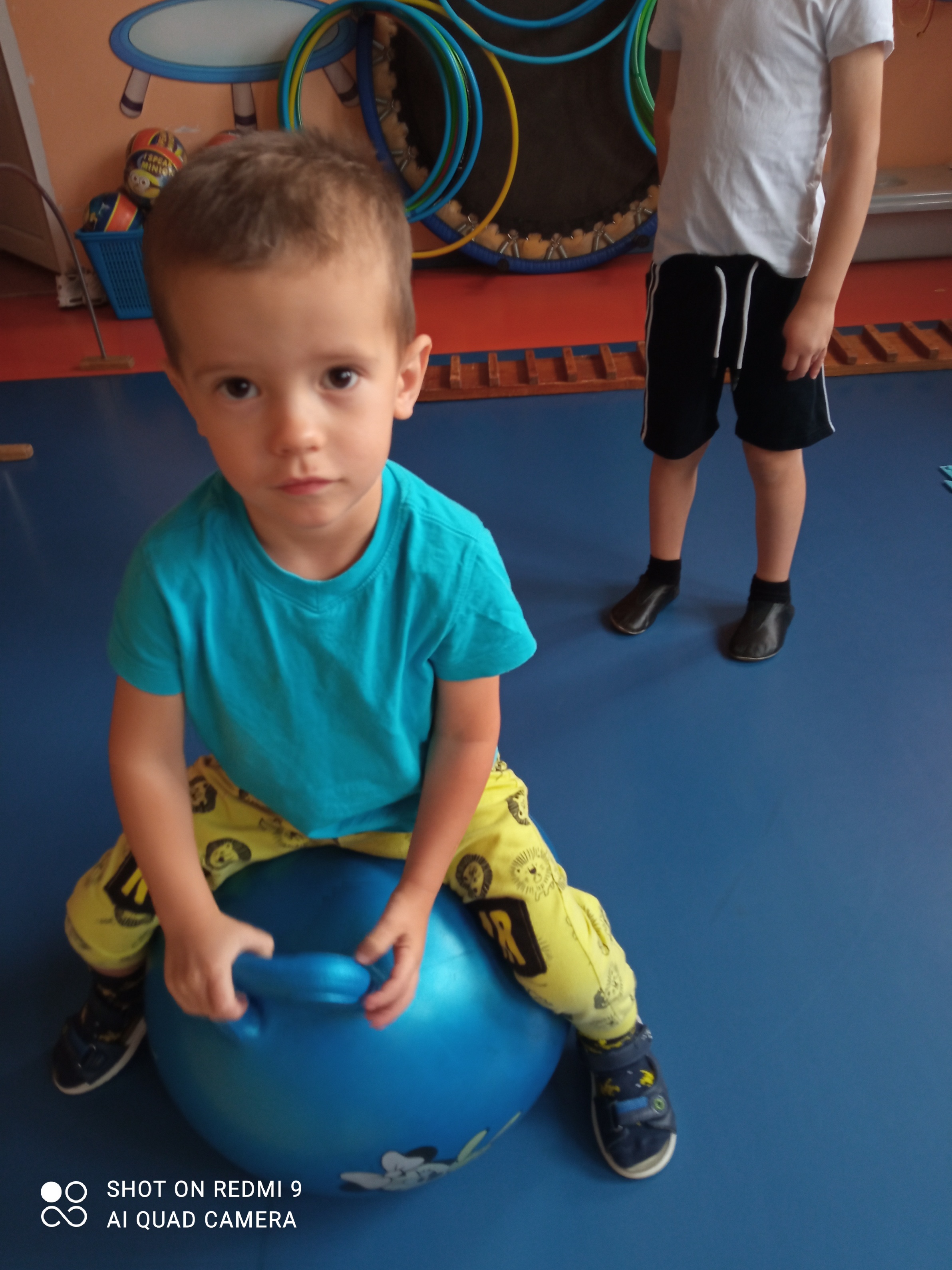 